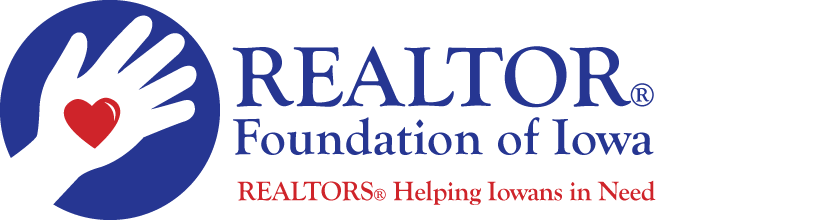 Application for 2017 RFI Board of Directors (Please respond by August 7, 2017)Name ___________________________________________________Cell Phone __________________     Phone ____________________Email ___________________________________________________Mailing Address___________________________________________Board Affiliation __________________________________________REALTOR® Licensed in ___________________________________Local Board & Community Activities ________________________________________________________________________________________________________________________________________________________________________________________________________________________________________________________________________________________Iowa Association of REALTORS® Activities________________________________________________________________________________________________________________________________________________________________________________________________________________________________________________________________________________________Why I believe I would be a good Board Member________________________________________________________________________________________________________________________________________________________________________________________________________________________________________________________________________________________________________________________________________________________________________________________________________email to SCASE91527@aol.com